МИНИСТЕРСТВО НАУКИ И ВЫСШЕГО ОБРАЗОВАНИЯ РФфедеральное государственное образовательное учреждениевысшего образованияКРАСНОЯРСКИЙ ГОСУДАРСТВЕННЫЙ ПЕДАГОГИЧЕСКИЙ УНИВЕРСИТЕТ ИМ. В.П. АСТАФЬЕВАКафедра русского языка и методики его преподавания РАБОЧАЯ ПРОГРАММА ДИСЦИПЛИНЫ ПРАКТИКУМ ПО РУССКОМУ ЯЗЫКУ Направление подготовки: 44.03.05 Педагогическое образование (с двумя профилями подготовки)направленность (профиль) образовательной программы Начальное образование и русский язык Квалификация (степень) выпускника:Бакалавр Красноярск 2018Рабочая программа дисциплины «Практикум по русскому языку» составлена канд. филол. наук, ассистентом кафедры русского языка и методики его преподавания Н. А. Вальяновым и старшим преподавателем кафедры русского языка и методики его преподавания А. К. Бем.  Рабочая программа обсуждена на заседании кафедры русского языка и методики его преподаванияПротокол №8  от «16» мая 2017 года  Заведующий кафедрой                                  Г.С. Спиридонова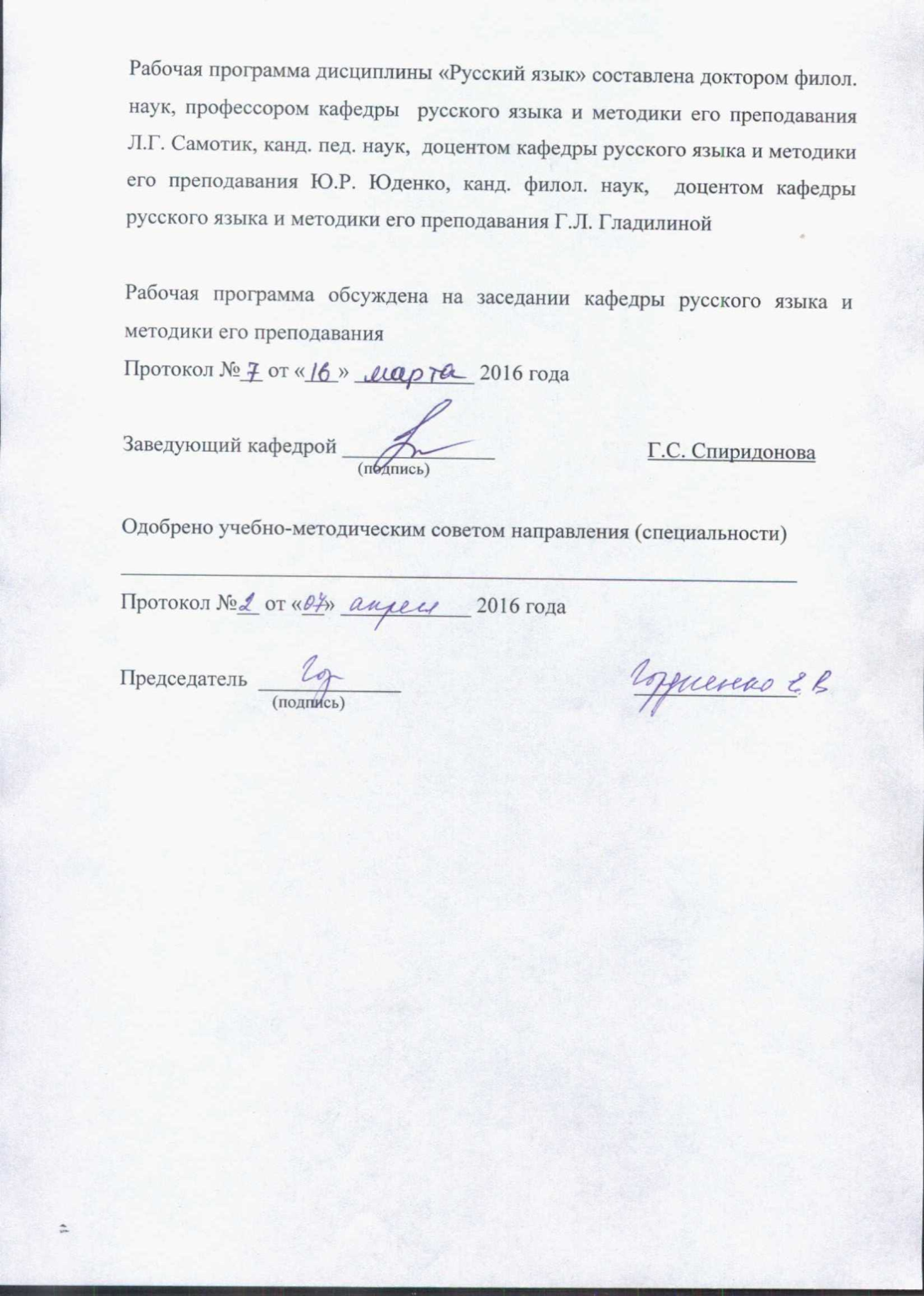 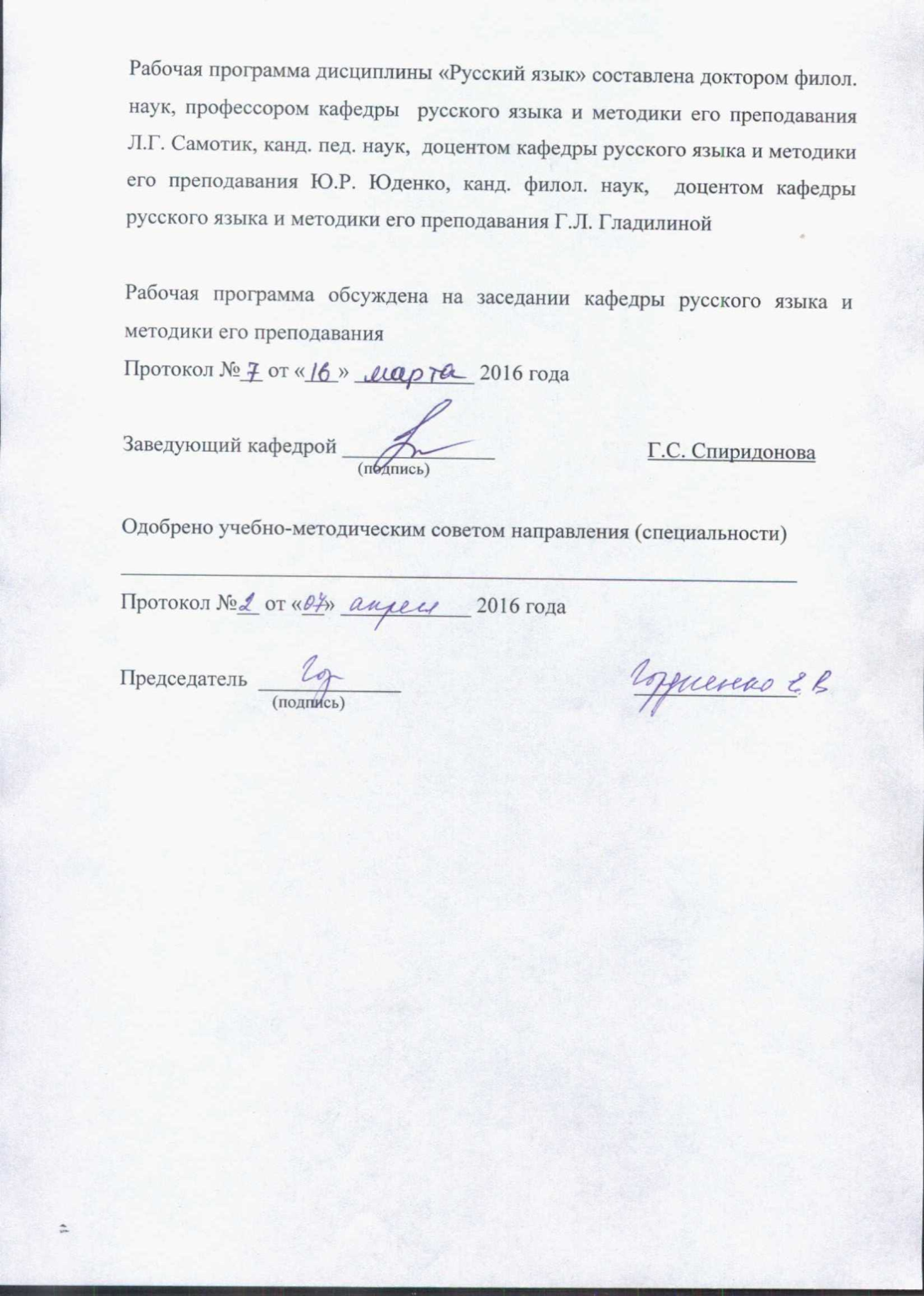                                                  (подпись) Одобрено учебно-методическим советом направления 44.03.05 Педагогическое образование (с двумя профилями подготовки «Начальное образование и русский язык»)Протокол №6   от  «23» мая 2017 года Председатель                                            Ю.Р. Юденко 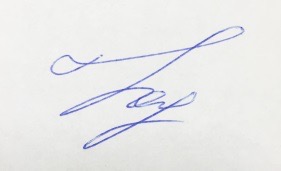 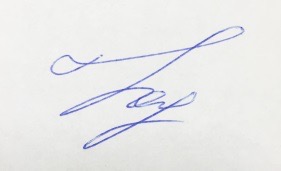                               (подпись) Рабочая программа дисциплины пересмотрена и утверждена на заседании кафедры русского языка и методики его преподавания.Протокол  № 8  от  «16» мая 2018  г.Заведующий кафедрой                               Г.С. СпиридоноваОдобрено научно-методическим советом направления подготовки 44.03.02 Психолого-педагогическое образование направленность (профиль) образовательной программы Психология и педагогика начального образования.Протокол № 6  от  « 23 » мая  2018  г.Председатель                                               И.В. Дуда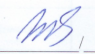 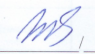 Рабочая программа дисциплины обсуждена на заседании кафедры русского языка и методики его преподавания Протокол  № 8  от  «16» мая 2019  г.Заведующий кафедрой                               Г.С. СпиридоноваОдобрено научно-методическим советом направления подготовки 44.03.02 Психолого-педагогическое образование направленность (профиль) образовательной программы Психология и педагогика начального образования.Протокол № 6  от  « 23 » мая  2019  г.Председатель                                               И.В. Дуда1. ПОЯСНИТЕЛЬНАЯ ЗАПИСКАДисциплина «Практикум по русскому языку» входит в число обязательных дисциплин вариативной части учебного плана направления подготовки 44.03.05 «Педагогическое образование» профиль «Начальное образование и русский язык» (индекс дисциплины Б1.В.ОД.11.2). Дисциплина изучается в течение 2 семестров (начиная с 1 семестра) и состоит из трех модулей:«Комплексное изучение орфограмм»,«Комплексное изучение пунктуации»,«Текст и его структура».Предлагаемая программа практикума по русскому языку разработана в рамках комплексного подхода к изучению русского языка на основе правил правописания. Такой подход позволяет видеть, что каждая единица правописания имеет опознавательные признаки на всех уровнях языковой системы. Доминанта опознавательного признака проявляется на основе типа орфограммы или пунктограммы, у которого выделяются другие опознавательные признаки. Например, орфограмма «Правописание звонких и глухих согласных в корне слова» имеет следующие опознавательные признаки: доминантана уровне фонетики (характеристика данных согласных как фонем), а далее рассматривается состав слова по морфемам, слово как часть речи и его роль в предложении. Комплексный анализ орфограммы позволяет увидеть, что характеристика еѐ проходит на всех уровнях языковой системы, а в процессе проверки можно применить и параметры характеристики текста, в котором используется слово с орфограммой и проверочное как средство связи между предложениями текста (цепная связь, параллельная). Данный подход раскрыт в пособиях Е.С. Бойко «Лингвистические основы формирования коммуникативных умений» (Красноярск, 1995) и «Практикум по русскому правописанию: семиотический, знаковый, подход» (Красноярск, 2008), где есть и теория, и практика. Комплексное изучение русского языка позволяет экономить время, формирует логическое мышление и творческое воображение.Трудоемкость дисциплины составляет 5 зачетных единиц (180 часов), в том числе 56 часов аудиторной работы (54 часов практических занятий + 2 часа лекций), 88 часов самостоятельной работы студента, 36 часов контроля, 30 интерчасов.Целью освоения дисциплины является формирование языковой компетенции бакалавра, которая является одной из базовых для формирования личностных и профессиональных компетенций педагога.Планируемые результаты обученияВ ходе изучения дисциплины “Практикум по русскому языку” у студентов должны формироваться следующие компетенции: ОК-4 - способность к коммуникации в устной и письменной формах на русском и иностранном языках для решения задач межличностного и межкультурного взаимодействия;ПК-1 - готовность реализовывать образовательные программы по учебным предметам в соответствии с требованиями образовательных стандартов.Таблица 1Планируемые результаты обученияТаблица 2Контроль результатов освоения дисциплиныПеречень образовательных технологийСовременное традиционное обучение (лекционно-семинарская система);– педагогические технологии на основе активизации и интенсификации деятельности учащихся (беседы);– проведение лингвистических экспресс-исследований;– педагогические технологии на основе эффективности управления и организации учебного процесса (технологии индивидуального обучения;– организация самостоятельной работы студентов с электронными базами учебно- методической литературы, лингвистическими корпусами текстов, электронными словарями);– педагогические технологии на основе дидактического усовершенствования и реконструирования материала (технологии модульного обучения).3.1.1. Технологическая карта обучения дисциплине(общая трудоемкость 5 з.е., 180 часов, из них 144 аудиторных, 36 контроль)Лекции – 2 часа Практические занятия – 54 часа Самостоятельная работа – 88 часов 3. Объём курса и виды учебной работыТЕМАТИЧЕСКИЙ ПЛАНизучения дисциплины «Практикум по русскому языку» по направлению подготовки: 44.03.05. Педагогическое образование, профили Начальное образование и русский язык.Программа подготовки: академический бакалавриатОЧНАЯ ФОРМА ОБУЧЕНИЯТаблица 3РАБОЧАЯ ПРОГРАММА ПРАКТИКУМА ПО РУССКОМУ ЯЗЫКУТЕМА 1. Комплексный подход к изучению орфограммы«Правописание безударных гласных»Правила русской орфографии как система. Орфография. Разделы орфографии. Принципы русской орфографии, лежащие в основе каждого раздела. Понятие орфограммы. Виды орфограмм. Опознавательные признаки орфограмм. – 1 ч.Ударение (словесное и логическое). Состав слова (основы слова – непроизводные и производные). Место ударения в слове (на каком слоге, в какой значимой части слова (морфеме). Характеристика словесного ударения: постоянное, подвижное (в словоформах), разноместное (в группе однокоренных слов). – 1 ч.Правописание безударных гласных в корне слова: проверяемых (с подвижным или разноместным ударением) и непроверяемых (с постоянным ударением в слове). Три группы слов с безударной гласной в корне:слова с проверяемой безударной гласной корня, слова с чередующейся гласной в корне,слова с непроверяемой безударной гласной корня.Правописание безударных гласных в приставках, в суффиксах.Правописание приставок ПРЕ и ПРИ. Гласные И и Ы в корне слова после приставок. Правописание суффиксов и окончаний прилагательных. Нормативное употребление степеней сравнения прилагательных. Ударение в кратких формах прилагательных. Правописание гласных и согласных в суффиксах причастий. Правописание глагольных суффиксов.Правописание безударных гласных в окончаниях имѐн существительных. Способы проверки правописания окончаний существительных: разряды существительных по типам склонения, род и падеж существительных.Правописание окончаний прилагательных, числительных, местоимений и причастий. Способы проверки. Разряды имѐн прилагательных, местоимений, причастий, числительных. Склонение и правописание местоимений. Особенности склонения количественных и порядковых числительных, их правописание.Правописание безударных личных окончаний глаголов.Грамматическая категория глагола, являющаяся ведущей при определении способа правописания безударных личных окончаний в традиционной методике – распределение глаголов в инфинитиве по классам (суффиксы глаголов). Нетрадиционный – знаковый подход определения типа орфограммы в спрягаемой словоформе. На какие разряды делятся глаголы в спрягаемых формах для определения типа написания в знаковом подходе:окончание стоит после суффиксов «а», «у», ударного «е» и «я» или перед «н», который является частью суффикса «ну»;2) после согласного «з», «с», «д», «т», «б», «п», «м», «в», «ф» и сочетаний согласных «ск», «ст» в словоформах 2-го и 3-его лица ед.числа, 1- го, 2-го и 3-го лица мн. числа, которые в 1-ом лице ед. числа чередуются с шипящими или после губных появляется «л»;в 1-ом лице единственного числа и в 3-ем лице множественного числа перед окончанием стоит согласный «г», «к», а в остальных спрягаемых словоформах они чередуются с шипящими «ж», «ч»;глаголы с безударными личными окончаниями и безударными суффиксами глаголов (типа «дом строИтся» и «будем строИться», «лаЯть»,«клеИть»);глаголы	2-го	спряжения	с	подвижным	ударением (типа«кружится/кружиться»;глаголы с шипящими согласными в корне слов во всех словоформах.Правописание мягкого знака после шипящих в различных словоформах глаголов.Тема 2. Комплексное изучение правописания согласных в корне слова.Звонкие и глухие согласные в корне слова (проверяемые и непроверяемые) Проверяемые – морфологический (фонематический) принцип, непроверяемые – традиционный. Части речи, в которых встречается орфограмма «Звонкий и глухой согласный в корне на конце слова». Суффиксы различных частей речи, перед которыми проявляется орфограмма«Звонкий и глухой согласный в корне середины слова». Правописание непроизносимых согласных: буквенные и произносительные модели орфограммы; распределение слов с орфограммой по частям речи; суффиксы, формирующие орфограмму, и распределение их по частям речи. Правописание удвоенных согласных в корне слова: распределение слов с орфограммой с точки зрения происхождения (заимствованное / русское).Комплексное изучение правописания наречий.Разряды наречий. Разграничение наречий и других частей речи на основе синтаксической роли в предложении и на основе места ударения в словоформах.Комплексное изучение правописания Н и НН в различных частяхречи.Типы частей речи, в которых встречается суффикс Н или НН. Способыразграничения имѐн прилагательных и причастий.Комплексное изучение правописания частиц НЕ и НИ.Лексическое значение частиц НЕ и НИ. Правописание частицы НЕ в различных частях речи. Правописание частиц НЕ и НИ в местоимениях. Особенности правописания частицы НИ в других частях речи.Правописание гласных после шипящих и Ц.Правописание мягкого знака после шипящих во всех частях речи. Правописание частиц.Функции частиц по значению, разряды частиц по значению. Разграничение частиц и омонимичных других частей речи.Союзы.	Разряды	союзов.	Правописание	союзов.	Разграничение союзов и союзных слов.Модальные слова как часть речи. Разряды модальных слов по значению. Синтаксическая функция модальных слов.Предлоги.Разряды предлогов по структуре. Разряды предлогов по типу выражаемых их отношений (пространственные, причинные и др.). Правописание предлогов.Междометия. Разряды по структуре и правописание.Комплексный	подход	изучения	правописания	строчной	и прописной букв.Правописание строчной и прописной букв в именах существительных русского	происхождения.	Правописание	строчной	и прописной букв в заимствованных словах. Правописание строчной и прописной букв в именах прилагательных.Орфографические словари и справочники. Виды словарей и справочников. Способы презентации информации о правописании слов в разных словарях и справочниках.Опознавательные признаки орфограммы как комплексный подход к изучению правописания. Система орфографических правил. Принципы русской орфографии как способ группировки орфограмм. Уровневый анализ признаков орфограмм. Уровневая доминанта характеристики опознавательных признаков орфограммы. Модуль 2КОМПЛЕКСНЫЙ ПОДХОД К ИЗУЧЕНИЮ ПУНКТУАЦИИПунктуация. Принципы русской пунктуации. Знаки препинания. –2 ч.Характеристика простого предложения по разным параметрам.Главные члены предложения и способы их выражения. Тире между подлежащим и сказуемым. Типы сказуемых: правописание глаголов на - ТЬСЯ/-ТСЯ. Комплексный подход к изучению знаков препинания в простом предложении.Комплексный подход к изучению знаков препинания в сложносочиненном предложении.Сочинительные союзы и их типы. Синтаксические и лексические средства в сложносочинённом предложении.Комплексный подход к изучению знаков препинания в сложноподчинённом предложении.Структура сложноподчинённого предложения: место главных и подчинительных частей. Типы сложноподчинённых предложений. Союзы и союзные слова. Способы определения типа придаточной части сложноподчинённого предложения.Комплексный подход к изучению знаков препинания в бессоюзном сложном предложении.Типы бессоюзных сложных предложений. Смысловые отношения между частями бессоюзного сложного предложения. Лексические средства для определения типа бессоюзного сложного предложения.Комплексный подход к изучению знаков препинания в предложениях многочленной структуры.Комплексный подход к изучению знаков препинания в предложениях с прямой речью.АбзацАбзац и его структура. Абзац как композиционно-стилистическая единица текста.Лекция (2 часа).Модуль 3ТекстОпределение понятия текст и основные признаки текста. Типы текстов на основе определённой характеристики: 1) тема текста, 2) стиль текста, 3) жанр текста, 4) длина текста, 5) по типу кодирования 6) по количеству участников коммуникации, 7) функционально-смысловые типы речи (описание, повествование, рассуждение), 8) типы текстов по логико-смысловому развёртыванию мысли	(последовательный, параллельный, перекрещивающийся, кольцевой (спиралевидный), 9) лингвистика текста: типы связи предложений в тексте – цепная связь, анафорическая, эпифорическая, смешанная; языковые средства связи предложений в тексте – фонетические, словообразовательные, морфологические, синтаксические, лексические.Семинары по теме «Текст»Определение понятия текст. Понятие текста и основные признаки текста. Типы текстов на основе определённой характеристики.Функционально-смысловые типы речи: описание, повествование, рассуждение.Типы текстов по логико-смысловому развёртыванию мысли: последовательный, параллельный, перекрещивающийся, кольцевой (спиралевидный).Лингвистика текста: типы связи предложений в тексте – цепнаясвязь.Лингвистика текста: типы связи предложений в тексте – анафорическая.Лингвистика текста: типы связи предложений в тексте – эпифорическая.Лингвистика текста: типы связи предложений в тексте – смешанная.Анализ текстов по всем параметрам характеристики текста.Таблица 4Руководство самостоятельной работой2.3 Методические рекомендации по дисциплине«Практикум по русскому языку»Направление подготовки 44.03.05 Педагогическое образованиенаправленность (профиль) начальное образование и русский языкПримеры комплексного анализа материалаАнализ текста № 1...Вот уже золотые полосы протянулись по небу, в оврагах клубятся пары; жаворонки звонко поют, предрассветный ветер подул, - и тихо всплывает багровое солнце.(И. С. Тургенев)Задания:Объясните, как связана постановка знаков препинания с членением текста на смысловые отрывки. Определите типы пауз.Каков порядок слов в смысловых частях, как это соотносится с членением текста на смысловые части?Разбейте	предложение	на	смысловые	отрывки, попробуйте изобразить это словесно-графически.Найдите антонимы в смысловых отрезках и охарактеризуйте их как грамматические единицы: часть речи, член предложения.Укажите смысловую	роль	слова	«и», к какой части речи оно относится.Охарактеризуйте тип текста с точки зрения количества предложений. Ответ-подсказка: Это предложение является текстом, потому что мы видим связное законченное высказывание, объединенное в целое темой: «Предрассветное состояние природы». Оно состоит из трёх основных мыслей: 1) визуальное восприятие состояния природы, 2) тактильно-слуховое, 3) появление солнца.Анализ текста № 2Грачи прилетели – проталины принесли. Трясогузки-ледоломки лед по реке раскололи, зяблики появились – зеленая травка заворсилась. Пеночки прилетели – цветы запестрели. Кукушка вернулась – листья на березах проклюнулись. Соловьи показались – черемуха зацвела. Словом, птицы весну принесли.(По Н. Сладкову)Задания:Какие виды связи в данном тексте отражаются: «контактная» или «дистантная», «цепная» или «параллельная».Определите логико-смысловое развёртывание мысли в тексте.Определите	тип	данного	текста	по	коммуникативной направленности. Ответ-подсказка. Описание передает мир в статике, воспринимаемый предметно, одномоментно; повествование характеризует мир в динамике, воспринимаемый в движении, во времени; рассуждение отражает мир в причинно-следственных связях.Охарактеризуйте структурные типы предложений.Укажите лексические средства, которые создают смысл данного текста.Какую роль выполняет последнее предложение в строении и создании текста.Задания с ответами в комплексном подходе по анализу текста помещены в пособии Е.С.Бойко Е. С. «Лингвистические основы формирования коммуникативных умений» (Красноярск, 1995) к тексту «Весна уже разукрасила природу в разные зеленоватые оттенки. Опушились тополя золотистой зеленью, радует глаз сочно окрашенная зеленая трава. Зазеленела листва черемухи среди соцветий беловатого горошка» на с. 22-24.По грамматике к тексту стихотворения «Пожар» С. Я. Маршака	Приоткрыла дверку Лена	Соскочил огонь с полена,Перед печкой выжег пол.Влез по скатерти на стол,Побежал по стульям с треском,Вверх пополз по занавескам... (стр. 24-27) По орфографии и пунктуации упражнения с ответами помещены в пособии Бойко Е.С. Практикум по русскому правописанию: семиотический, знаковый, подход. – Красноярск, 2008. Ответы на стр. 344-351 к упр. № 8, №14, №16, №17, №18 (по наречию), №19, №35.3.1 ТЕХНОЛОГИЧЕСКАЯ КАРТА РЕЙТИНГА ДИСЦИПЛИНЫ«Практикум по русскому языку»Направление подготовки 44.03.05 Педагогическое образование (профили: начальное образование и русский язык)Соответствие рейтинговых баллов академической отметкеМИНИСТЕРСТВО НАУКИ И ВЫСШЕГО ОБРАЗОВАНИЯ РФфедеральное государственное бюджетное образовательное учреждениевысшего образования«Красноярский государственный педагогический университетим. В.П. Астафьева»(КГПУ им. В.П. Астафьева)Факультет начальных классовКафедра-разработчик:Кафедра русского языка и методики его преподавания3.2. ФОНД ОЦЕНОЧНЫХ СРЕДСТВдля проведения текущего контроля и промежуточной аттестации обучающихся по дисциплине «Практикум о русскому языку» Направление подготовки: 44.03.05 Педагогическое образование  Направленность (профиль) образовательной программы начальное образование и русский языкКвалификация: бакалаврФорма получения образования: очнаяСоставители: Н.А. Вальянов, ассистент кафедры РЯиМП и А.К. Бем, старший преподаватель кафедры РЯиМП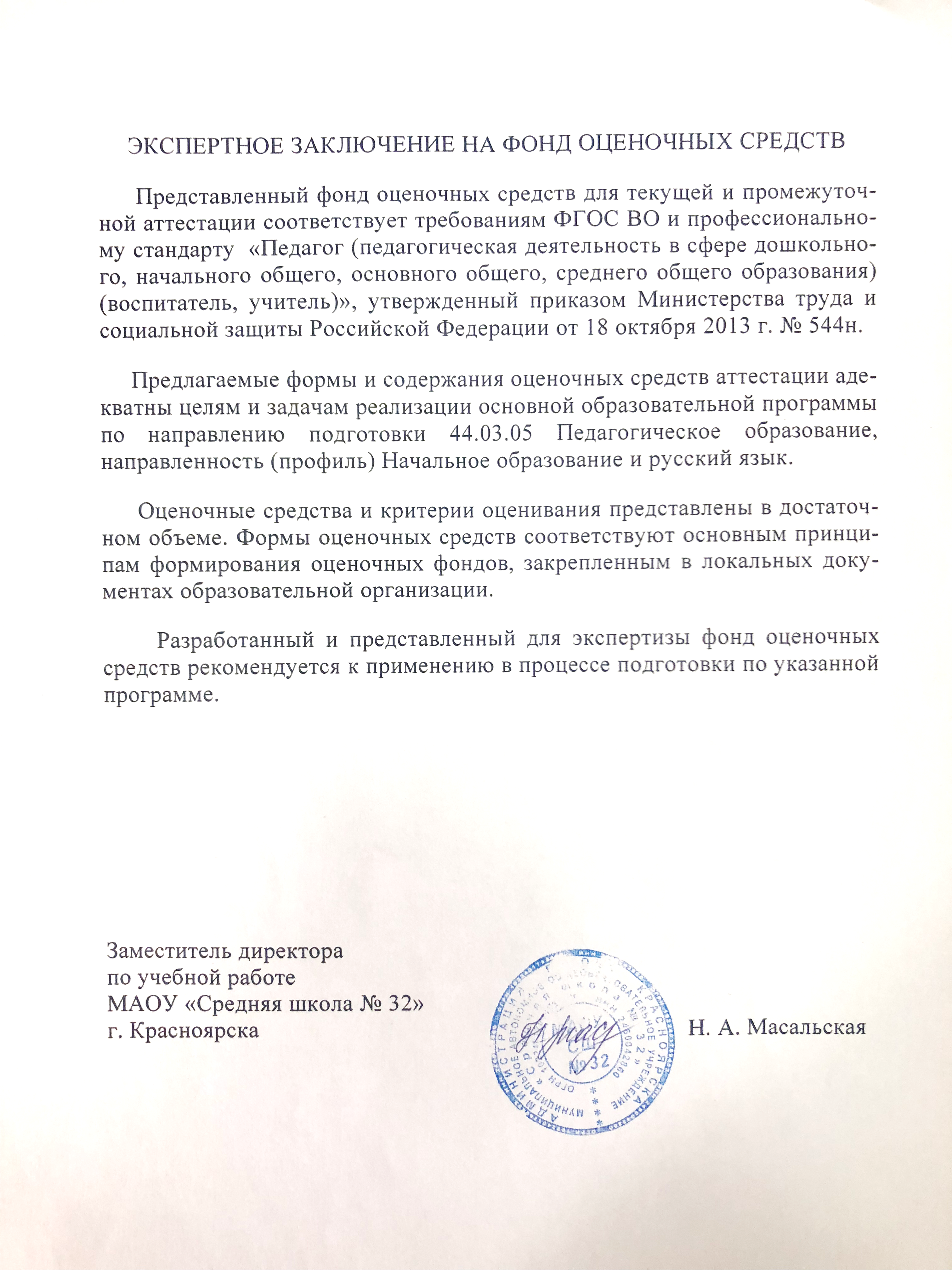 1. Назначение фонда оценочных средств 1.1. Целью создания ФОС дисциплины «Практикум по русскому языку» является установление соответствия учебных достижений запланированным результатам обучения и требованиям основной профессиональной образовательной программы, рабочей программы  дисциплины.1.2. ФОС дисциплины «Практикум по русскому языку» решает задачи:– контроль и управление процессом приобретения студентами необходимых знаний, умений, навыков и уровня сформированности компетенций, определенных в ФГОС ВО по соответствующему направлению подготовки;– контроль (с помощью набора оценочных средств) и управление (с помощью элементов обратной связи) достижением целей реализации ОПОП, определенных в виде набора общепрофессиональных и профессиональных компетенций выпускников;– обеспечение соответствия результатов обучения задачам будущей профессиональной деятельности через совершенствование традиционных методов обучения в образовательный процесс Университета.1.3. ФОС разработан на основании нормативных документов:- федерального государственного образовательного стандарта высшего образования по направлению подготовки 44.03.05 Педагогическое образование (с двумя профилями подготовки) (уровень бакалавриата), утвержденным приказом Министерством образования и науки Российской федерации от 9 февраля 2016 г. № 91;- образовательной программы Начальное образование и русский язык, очной формы обучения высшего образования по направлению подготовки 44.03.05 Педагогическое образование (с двумя профилями подготовки);- положения о формировании фонда оценочных средств для текущего контроля успеваемости, промежуточной и итоговой (государственной итоговой) аттестации обучающихся по образовательным программам высшего образования – программам бакалавриата, программам специалитета, программам магистратуры, программам подготовки научно-педагогических кадров в аспирантуре – в федеральном государственном бюджетном образовательном учреждении высшего образования «Красноярский государственный педагогический университет им. В.П. Астафьева» утвержденного приказом ректора № 297 (п) от 28.04.2018.2. Перечень компетенций, подлежащих формированию в рамках дисциплины 2.1. Перечень компетенций:ОК-4 - способность к коммуникации в устной и письменной формах на русском и иностранном языках для решения задач межличностного и межкультурного взаимодействия;ПК-1 - готовность реализовывать образовательные программы по учебным предметам в соответствии с требованиями образовательных стандартов.Оценочные средства для текущего контроляКритерии оценивания по оценочному средству №1: Работа на семинарских занятияхКритерии оценивания по оценочному средству №2: Составление конспектовКритерии оценивания по оценочному средству №3: Диктанты2.3 Оценочные средства для промежуточного контроляОценочное средство №4: вопросы к экзаменуВопросы к экзамену по практикуму русского языкаОрфография. Орфограмма, орфографическое правило, группы орфограмм.Состав слова: образование слов.Правописание орфограмм в корне слова.Имя существительное: род, число, падеж. Правописание падежных окончаний.Имя прилагательное: правописание имен прилагательных (-н, -нн; слитное и раздельное написание не-, ни-).Правописание числительных (разряды числительных).Правописание местоимений (типы).Правописание глаголов (наклонения, спряжения).Правописание причастий и деепричастий (суффиксы причастий и деепричастий, н-, нн-).Правописание наречий (степени сравнения, н-, нн-).Правописание предлогов и союзов (типы).Простые предложения. Типы простых предложений по структуре.Сложные предложения. Пунктуация сложного предложения.Сложносочиненное предложение. Виды и знаки.Сложноподчиненное предложение.Бессоюзное сложное предложение. Пунктуация.Бессоюзное сложное предложение. Предложение с прямой речью.Предложения сложной структуры.Текст. Коммуникативные типы текстов.Текст. Логико-смысловое развитие мысли в тексте (последовательное, параллельное, перекрещивающееся, кольцевое).Тексты для диктантовТекст 1Когда я учился в школе, а потом в университете, мне казалось, что моя «взрослая жизнь» будет в какой-то совершенно иной обстановке, как бы в ином мире, и меня будут окружать совсем другие люди. От настоящего не останется ничего... А на самом деле оказалось все иначе. Мои сверстники остались со мной. Не все, конечно: многих унесла смерть. И все же друзья молодости оказались самыми верными, всегдашними. Круг знакомых возрос необычайно, но настоящие друзья — старые. Подлинные друзья приобретаются в молодости. Подлинные друзья приобретаются в молодости. Я помню, что и у моей матери настоящими друзьями остались только ее подруги по гимназии. У отца друзья были его сокурсники по институту. И сколько я ни наблюдал, открытость к дружбе постепенно снижается с возрастом. Молодость — это время сближения. И об этом следует помнить и друзей беречь, ибо настоящая дружба очень помогает и в горе и в радости. В радости ведь тоже нужна помощь: помощь, чтобы ощутить счастье до глубины души, ощутить и поделиться им. Неразделенная радость — не радость. Человека портит счастье, если он переживает его один. Когда же наступит пора несчастий, пора утрат — опять-таки нельзя быть одному. Горе человеку, если он один.Поэтому берегите молодость до глубокой старости. Цените все хорошее, что приобрели в молодые годы, не растрачивайте богатств молодости. Ничто из приобретенного в молодости не проходит бесследно. Привычки, воспитанные в молодости, сохраняются на всю жизнь. Навыки в труде — тоже. Привык к работе — и работа вечно будет доставлять радость. А как это важно для человеческого счастья! Нет несчастнее человека ленивого, вечно избегающего труда, усилий...Текст 2Однажды счастье было так близко ко мне, что я едва не попал в его мягкие лапы.Это случилось на прогулке; большая компания молодёжи собралась знойной летней ночью в лугах, за Волгой, у ловцов стерляди. Ели уху, приготовленную рыбаками, пили водку и пиво, сидя вокруг костра; спорили о том, как скорее и получше перестроить мир, потом, устав телесно и духовно, разбрелись по скошенному лугу, кто куда хотел.Мы шли тихонько, бок о бок; под ногами у нас скрипели, ломаясь, срезаные косою стебли травы. Я стал горячо рассказывать девушке о жизни, знакомой мне, о том, чего я не понимал, но — вдруг она, тихонько вскрикнув, опрокинулась на спину.Это был, кажется, первый обморок, который я видел, и на минуту я растерялся, хотел кричать, звать на помощь, но тотчас вспомнил, что делают в таких случаях благовоспитанные герои романов, знакомых мне.Давным-давно в Греции, между двух синих морских заливов в глубокой долине, отгороженной высокими горами от всего остального мира, лежала страна Беотия. Озеро ласково шуршало в пологих берегах, окруженное пашнями, лугами и виноградниками, потому что жители Беотии были искусными земледельцами.Текст 3Запекшиеся губы мои шептали: Господи, помилуй! Мне вдруг открылся смысл этих двух слов, издавна известных — господи... помилуй!.. В неведомой мне глубине что-то приоткрылось, и оттуда горячо хлынули слова, которых я никогда не знал, не произносил — Господи, защити меня... От взрыва неподалеку кроваво взметнулось чье-то тело. Высокая, закопченного кирпича водокачка медленно, бесшумно, как во сне, накренилась, стала падать на железнодорожный состав.Травка, которой заросло всё село, тоже, как и ветлы, была бы совершенно зелёная, если бы старые липы, растущие в ограде, не начали ронять пожелтевшей листвы. А так как вчера был сильный ветер, листьев хватило на то, чтобы запорошить всё село, и теперь уже сквозь опавшие листья проглядывает зелень травы. Среди жёлто-зелёного ярко поблескивает неширокая проезжая дорога.В небе какое-то странное сочетание наивной голубизны и тёмных, аспидных туч. Временами проглядывает ясное солнце, и тогда ещё чернее делаются тучи, еще голубее чистые участки неба, ещё желтее листва, ещё зеленее трава. А вдали проглядывает сквозь полуопавшие липы старенькая колокольня.Текст 4Если с этой колокольни, забравшись по полуистлевшим балкам и лестницам, поглядеть теперь во все стороны белого света, то сразу расширится кругозор. Мы охватим взглядом весь холм, на котором стоит село, увидим, может быть, речку, обвивающую подножие холма, деревни, стоящие по реке, лес, подковой охвативший весь пейзаж.Воображение может поднять нас повыше колокольни, тогда вновь раздадутся горизонты, и село, которое только что было вокруг нас, покажется как бы состоящим из игрушечных домиков, слившихся в небольшую стайку посреди земли, имеющей заметную планетарную кривизну.Мы увидим, что земля оплетена множеством тропинок и дорог. Те, что поярче, пожирнее, уводят к городам, которые теперь можно увидеть с нашей высоты.В субботу ранним утром, еле-еле ощутимым за серой пеленою широкого, спокойного дождя, я пошёл в лес за грибами. Нашёлся и товарищ, молодой офицер, зять хозяйки соседней дачи, который называл меня то Володей, то Сашей, хотя меня зовут и не так, и не эдак. Его же звали Валерой. Он снабдил меня длинной офицерской плащ-палаткой, сам тоже укрылся такой же накидкой, только с капюшоном, а обулся в резиновые рыбацкие сапоги.    Текст 6 Дождь шёл, как и вчера, небольшая речонка Каширка, огибавшая деревню, разлилась, и, когда мы подошли к броду, мне оказалось невозможно перейти, не залив сапоги. Тогда спутник любезно подставил свои закорки, чем я и воспользовался не без тайной радости: в армии я был всего лишь солдатом, и мне даже присниться не могло, что когда-нибудь удастся прокатиться на спине у офицера. Перейдя речку, мы вскарабкались по мокрому крутому склону горки и оказались в берёзовом мелколесье.Между деревьями вились, сплетаясь и расплетаясь, узкие тропинки, выбитые скотиной, - деревенское стадо обычно гонят через этот лесок. Длинные травяные гривки между тропинками блестели, густо осыпанные дождевыми каплями, в траве торчали жёлтые валуи, смачные и осклизлые. Валуев было столько, что даже становилось как-то неприятно: безобидные вполне грибы, которые даже солят, вызывали теперь какое-то брезгливое чувство. Много было и сыроежек – серых, розовых, густо-малиновых.Текст 7Чисто выметенная и ещё сырая от недавно стаявшего снега улица была пустынна, но красива выдержанной немного тяжёлой красотой. Большие белые дома с лепными украшениями по карнизам и в простенках между окнами, окрашенные в тонко-розоватый оттенок весенними лучами заходящего солнца, смотрели на свет божий сосредоточенно и важно. Стаявший снег смыл с них пыль, и они стояли почти вплотную друг к другу такими чистыми, свежими, сытыми. И небо сияло над ними так же солидно, светло и довольно.Думая так, он не заметил, как вышел на набережную улицы. Перед ним внизу стояло целое море воды, холодно блестевшее в лучах солнца, далеко на горизонте медленно опускавшегося в него. Река, как и отражённое в ней небо, была торжественно покойна. Ни волн, ни частой сети ряби не видно было на её полированно-холодной поверхности. Широко размахнувшись, она, точно утомлённая этим размахом, спокойно уснула. А на ней томно таяла пурпурно-золотая бархатная полоса лучей заката. Далеко, уже окутанная сизой дымкой вечера, виднелась узкая лента земли, отделяя воду от неба, безоблачного и пустынного, как и накрытая им река. Хорошо бы было плыть свободной птицей между ними, мощно рассекая крылом синий свежий воздух!     Текст 8Но огонь уже давно был нужен человеку. И ведь недаром одно из самых прекрасных и гордых сказаний древности посвящено тому, кто открыл для человека оберегаемую богами тайну огня. То был, как говорится в легенде, бесстрашный и независимый Прометей. Он сам происходил из семьи богов-небожителей, но, вопреки их строгому запрету, принёс огонь жителям земли — людям. Разгневанные боги низринули Прометея на землю и обрекли его на вечные муки. С незапамятных времен огонь стал постоянным верным признаком человека. Путник, застигнутый ночью в дороге, увидев вдали огонь, наверняка знал: там люди!Помни, что детское счастье по своей природе эгоистично: добро и благо, созданное для ребёнка старшими, он воспринимает как нечто само собой разумеющееся. До тех пор пока он не почувствовал, не пережил на собственном опыте, что источник его радостей – труд и пот старших, он будет убеждён, что отец и мать существуют лишь для того, чтобы приносить ему счастье. Может получиться, что в честной трудовой семье, где родители души не чают в детях, отдавая им все силы своего сердца, дети вырастут бессердечными эгоистами.Текст 9Орлик в прошлом – это большая ремесленная слобода. Жили и трудились здесь искусные сапожники, шубники, бондари, кузнецы, портные. Женщины и девушки вышивали, вязали крючком, на спицах, коклюшках, ткали ковры и дорожки.Вязание крючком – яркое, неповторимое явление национальной культуры. Его история уводит нас в далёкое прошлое. Сначала вязание было исключительно мужским ремеслом, а крючок выглядел как ровная, гладкая палочка. С помощью нехитрого инструмента – крючка – создаются необыкновенные по красоте и изяществу изделия.Самовар предназначен для того, чтобы греть воду для чая. Первая самоварная фабрика открылась в Туле в тысяча семьсот семьдесят восьмом году, так что угольным самоварам в музейной коллекции, возможно, более двухсот лет.Внутри самовара есть топка, куда накладывают угли, которые горят и отдают своё тепло воде, налитой в самовар. Древесный уголь – незаменимое топливо, и запасались им заранее. Если вдруг затухнут угли в топке, то на помощь приходил обыкновенный сапог, старый, поношенный, уже негодный. Голенище его надевали на верхнюю часть топки, и сапог в руках человека выполнял ту же работу, что и кузнечные мехи в печи-горне.Хозяйка все  время присматривала, как горят угли: тлеют ли они, разгораются хорошо или еле-еле. Иной раз не углядит – и выкипит вода в самоваре. Скорей новый надо ставить: вдруг ненароком кто зайдет. Трудолюбивые хозяйки так начищали свой самовар, что как в зеркало в него смотрись. Полюбуется на себя хозяйка да улыбнется. А улыбка, как известно, всех красит.Была неизъяснимая радость, непонятная разве заядлому городскому жителю, просыпаться ребёнком в своей уютной спаленке в легонькой камышовой кровати на утренней заре от пастушьего рожка. 2)Первый луч солнца через притворенные ставни золотил изразцовую печь, свежевыкрашенные полы, недавно крашенные стены, увешанные картинками на темы из детских сказок. 3)Какие только переливающиеся на солнце краски здесь не играли! 4)В распахнутое настежь старенькое оконце врывается росистая свежесть ранних цветов черешен. 5)Низенький домишко, сгорбившись, уходит в землю, над ним буйно цветет сирень, как бы торопясь своей бело-лиловой роскошью прикрыть его убожество.Лист внесения измененийДополнения и изменения в рабочей программе дисциплины на 2018-2019 учебный годВ рабочую программу дисциплины вносятся следующие изменения:1. Список литературы обновлен учебными и учебно-методическими изданиями, электронными образовательными ресурсами. Обновлен перечень современных профессиональных баз данных и информационных справочных систем.2. Обновлен перечень лицензионного программного обеспечения 3. В фонд оценочных средств внесены изменения в соответствии приказом «Об утверждении Положения о фонде оценочных средств для текущего контроля успеваемости, промежуточной и итоговой (государственной итоговой) аттестации» от 28.04.2018 №297 (п)Рабочая программа пересмотрена и одобрена на заседании кафедры русского языка и методики его  преподаванияПротокол № 8 от «16»  мая 2018 годаЗаведующий кафедрой                                               Г.С. Спиридонова Одобрено научно-методическим советом направления подготовки 44.03.05 Педагогическое образование направленность (профиль) образовательной программы — начальное образование и русский язык.Протокол № 6 от «23» мая 2018 годаПредседатель                             И.В. ДудаНа титульном листе рабочей программы изменено название ведомственной принадлежности «Министерство науки и высшего образования» на основании приказа «О внесении изменений в сведения о КГПУ им. В.П. Астафьева» от 15.07.2018 №457(п)Лист внесения измененийДополнения и изменения в рабочей программе дисциплины на 2019-2020 учебный годВ рабочую программу дисциплины вносятся следующие изменения:1. Список литературы обновлен учебными и учебно-методическими изданиями, электронными образовательными ресурсами. Обновлен перечень современных профессиональных баз данных и информационных справочных систем.2. Обновлен перечень лицензионного программного обеспечения Рабочая программа пересмотрена и одобрена на заседании кафедры русского языка и методики его преподаванияЗаведующий кафедрой                                               Г.С. Спиридонова Одобрено научно-методическим советом направления подготовки 44.03.05 Педагогическое образование направленность (профиль) образовательной программы — начальное образование и русский язык.Протокол № 6 от «23» мая 2019 годаПредседатель                             И.В. Дуда4. УЧЕБНЫЕ РЕСУРСЫ4.1. КАРТА литературного обеспечения ДИСЦИПЛИНЫ(включая мультимедиа и электронные ресурсы) «ПРАКТИКУМ ПО РУССКОМУ ЯЗЫКУ»	для бакалавров ООП	Направление подготовки: 44.03.05 Педагогическое образование с двумя профилями, Начальное образование и русский языкПрограмма подготовки: академический бакалавриат (5 лет обучения),по очной форме обучения(общая трудоемкость 3 з.е.)Согласовано:заместитель директора библиотеки        /  Шулипина С.В.   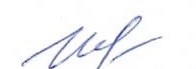 		    (должность структурного подразделения)                (подпись)                (Фамилия И.О.)                    4.2. КАРТА МАТЕРИАЛЬНО-ТЕХНИЧЕСКОЙ БАЗЫ ДИСЦИПЛИНЫ«Практикум по русскому языку»Для обучающихся образовательной программынаправление подготовки: 44.03.05 Педагогическое образованиеНаправленность (профиль) образовательной программы начальное образование и русский языкКвалификация: бакалаврФорма получения образования: очнаяЗадачи	освоения дисциплиныПланируемые	результатыобучения	по	дисциплине (дескрипторы)Код результата обучения (компетенция)формирование целостного представления орусском языке как развивающейся коммуникативной системе;развитие способности к анализу орфограммы и пунктограммыв русле комплексного подхода (анализуязыковых фактов, формирующихорфограмму на всех уровнях языковой системы);Знать:категории и понятия русского языка иих роль в формировании орфограммы и пунктограммы;особенности функционирования единиц русскогоязыка в условиях коммуникации с учетом системного, стилистического,прагматического, ситуативного и др. факторовОК-1 - способность использовать основы философских и социогуманитарных знанийдля формирования научного мировоззрения;ОК-4 - способность к коммуникации в устной и письменнойформах на русском языке для решения задачмежличностного и межкультурного взаимодействия;ПК-1 - готовность реализовывать образовательные программы по предметам в соответствии стребованиями образовательных стандартов.формирование целостного представления орусском языке как развивающейся коммуникативной системе;развитие способности к анализу орфограммы и пунктограммыв русле комплексного подхода (анализуязыковых фактов, формирующихорфограмму на всех уровнях языковой системы);Уметь: 1) анализироватьфакты языка и речи с точки зрения их языковых характеристик орфограммы и пунктограммы и коммуникативного потенциала;2) применять полученные знания в различных ситуациях устного и письменного общения.Владеть: 1) основными методами и приемами лингвистического анализа для определения комплексного анализа единиц правописания;2) навыками редактирования и экспертной деятельности, направленной на установление правильности и целесообразности использованияязыковых единиц в условиях устной и письменной коммуникации.ОК-1 - способность использовать основы философских и социогуманитарных знанийдля формирования научного мировоззрения;ОК-4 - способность к коммуникации в устной и письменнойформах на русском языке для решения задачмежличностного и межкультурного взаимодействия;ПК-1 - готовность реализовывать образовательные программы по предметам в соответствии стребованиями образовательных стандартов.Названиекалендарного модуляМетоды организации текущегоконтроляФорма промежуточногоконтроляКМ1 Комплексное изучение орфограмм для начальной школыПроверка и анализ самостоятельной работы по выполнению комплексного анализ слова с данными орфограммами на практических занятиях и консультациях.2. Тестирование (см. ФОС для проведения промежуточной аттестации)Оценочные средства собраны в пособии Е.С.Бойко «Практикум по русскому правописанию»Диктант и комплексный анализ	слова	с орфограммами,изучаемыми в начальной школе:	правописание безударных			гласных; правописание звонких и глухих		согласных; правописание непроизносимых согласных; правописаниеудвоенных согласныхКМ1 Комплексное изучение	всех остальных орфограммПроверка и анализ самостоятельной работы по выполнению комплексного анализа слова с данными орфограммами на практических занятиях и консультациях.2. Тестирование (см. ФОС для проведения промежуточной аттестации)Оценочные средства собраны в пособии Е.С.Бойко «Практикум по русскому правописанию» и в пособии	Е.С.Бойко«Лингвистические	основы формирования коммуникативных умений»Диктант с комплексным анализом слов с данными орфограммамиКМ2 Комплексное изучение пунктуации простого предложенияПроверка и анализ самостоятельной работы по выполнению комплексного анализа пунктограмм простого предложения на практических занятиях и консультациях.2. Тестирование (см. ФОС для проведения промежуточной аттестации)Оценочные средства собраны в пособии Е.С.Бойко «Практикум по русскому правописанию» и в пособии	Е.С.Бойко«Лингвистические	основы формирования коммуникативных умений»Диктант с комплексным анализом	простых предложений с данными пунктограммамиКМ2 Комплексное изучение пунктуации сложного предложенияПроверка и анализ самостоятельной работы по выполнению комплексного анализа пунктограмм сложного предложения на практических занятиях и консультациях.2. Тестирование (см. ФОС для проведения промежуточной аттестации)Оценочные средства собраны в в	пособии	Е.С.Бойко«Лингвистические	основы формирования коммуникативных умений»Диктант с комплексным анализом	сложных предложений с данными пунктограммами: сложносочинѐнное, сложноподчинѐнное,бессоюзное	сложное предложение, прямая речьКМ3	Текст	и	его структураПроверка и анализ самостоятельной работы по выполнению комплексного анализа текстов различных типов на практических занятиях и консультациях.2. Тестирование (см. ФОС для проведения промежуточной аттестации)Оценочные средства собраны в в	пособии	Е.С.Бойко«Лингвистические	основы формирования коммуникативных умений»1.Анализ	структурытекстов по всем параметрам.2.Составление текстов по заданной модели: а) по типу логико-смыслового развѐртывания мысли в тексте,б) по функционально- смысловому типу речи: (описание, повествование, рассуждение);в) по типу связи предложений в тексте (цепная	связь, анафорическая,эпифорическая, смешанная).Экзамен (см. ФОС дляпроведения промежуточной аттестации)Вид учебной работыВсего часовСеместрыОбщая трудоёмкость144 часа1-2Аудиторные занятия561 cеместр – 36 часов,2 семестр – 20 часов.Лекции22-ой семестрПрактические занятия541 семестр – 36 часов2 семестр – 18 часовЛабораторныеработы00Самостоятельная работа88 часов1 семестр – 36 часов2 семестр – 52 часаВид итоговогоконтроляэкзамен№Наименование разделов и темКоличество часовКоличество часовКоличество часовКоличество часовКоличество часовКоличество часовКоличество часов№Наименование разделов и темВсегоВсегоВсегоАуд.Лек.Практ. занятияСамостоятельная работаИТОГО1441441445625488Базовый модуль № 1Базовый модуль № 1Базовый модуль № 1Базовый модуль № 1Базовый модуль № 1Базовый модуль № 1Базовый модуль № 1Базовый модуль № 1КОМПЛЕКСНЫЙ ПОДХОД К ИЗУЧЕНИЮ ОРФОГРАФИИКОМПЛЕКСНЫЙ ПОДХОД К ИЗУЧЕНИЮ ОРФОГРАФИИ727236036361.Орфография. Типы орфограммПравила русской орфографии как система.Орфография. Типы орфограммПравила русской орфографии как система.442222.Ударение (словесное и логическое). Состав слова (основы слова – непроизводные и производные).Ударение (словесное и логическое). Состав слова (основы слова – непроизводные и производные).2223.Правописание безударных гласных вкорне словаПравописание безударных гласных вкорне слова442224Правописание безударных гласных в приставках, в суффиксах.Правописание безударных гласных в приставках, в суффиксах.442225.Правописание безударных гласных вокончаниях имён существительныхПравописание безударных гласных вокончаниях имён существительных442226.Правописание окончаний прилагательных, числительных, местоимений ипричастий. Правописание имён числительных.Правописание окончаний прилагательных, числительных, местоимений ипричастий. Правописание имён числительных.442227.Правописание безударных личных окончаний глаголов.Правописание безударных личных окончаний глаголов.442228.Комплексное изучение правописаниясогласных в корне слова.Комплексное изучение правописаниясогласных в корне слова.442229.Комплексное изучение правописания наречийКомплексное изучение правописания наречий4422210.Комплексное изучение правописанияН и НН в различных частях речи.Комплексное изучение правописанияН и НН в различных частях речи.4422211.Комплексное изучение правописаниячастиц НЕ и НИ.Комплексное изучение правописаниячастиц НЕ и НИ.Комплексное изучение правописаниячастиц НЕ и НИ.422212.Правописание гласных послешипящих и ЦПравописание гласных послешипящих и ЦПравописание гласных послешипящих и Ц422213.Правописание мягкого знака послешипящих во всех частях речиПравописание мягкого знака послешипящих во всех частях речиПравописание мягкого знака послешипящих во всех частях речи422214.Правописание частиц.Правописание частиц.Правописание частиц.422215.Правописание междометийПравописание междометийПравописание междометий422216.Комплексный	подход	изучения правописания строчной и прописнойбукв.Комплексный	подход	изучения правописания строчной и прописнойбукв.Комплексный	подход	изучения правописания строчной и прописнойбукв.422217.Орфографические словари и справочники. Виды словарей и справочников. Способы презентации информации о правописании слов вразных словарях и справочниках.Орфографические словари и справочники. Виды словарей и справочников. Способы презентации информации о правописании слов вразных словарях и справочниках.Орфографические словари и справочники. Виды словарей и справочников. Способы презентации информации о правописании слов вразных словарях и справочниках.422218.Опознавательные признаки орфограммы как комплексный подходк изучению правописания.Опознавательные признаки орфограммы как комплексный подходк изучению правописания.Опознавательные признаки орфограммы как комплексный подходк изучению правописания.4222ИТОГО:ИТОГО:ИТОГО:7236-3636Базовый модуль № 2Базовый модуль № 2Базовый модуль № 2Базовый модуль № 2Базовый модуль № 2Базовый модуль № 2Базовый модуль № 2Базовый модуль № 2Базовый модуль № 2IIКОМПЛЕКСНЫЙ ПОДХОД КИЗУЧЕНИЮ ПУНКТУАЦИИКОМПЛЕКСНЫЙ ПОДХОД КИЗУЧЕНИЮ ПУНКТУАЦИИКОМПЛЕКСНЫЙ ПОДХОД КИЗУЧЕНИЮ ПУНКТУАЦИИ441010341.Пунктуация. Принципы русской пунктуации. Система знаковпрепинания.Пунктуация. Принципы русской пунктуации. Система знаковпрепинания.Пунктуация. Принципы русской пунктуации. Система знаковпрепинания.62242Комплексный подход к изучению знаков препинания в простом предложении и правописаниеглаголов на -ТЬСЯ/-ТСЯКомплексный подход к изучению знаков препинания в простом предложении и правописаниеглаголов на -ТЬСЯ/-ТСЯКомплексный подход к изучению знаков препинания в простом предложении и правописаниеглаголов на -ТЬСЯ/-ТСЯ61153.Комплексный подход к изучениюзнаков препинания в сложносочиненном предложенииКомплексный подход к изучениюзнаков препинания в сложносочиненном предложенииКомплексный подход к изучениюзнаков препинания в сложносочиненном предложении62244.Комплексный подход к изучению знаков препинания всложноподчинённом предложенииКомплексный подход к изучению знаков препинания всложноподчинённом предложенииКомплексный подход к изучению знаков препинания всложноподчинённом предложении51145.Комплексный подход к изучениюзнаков препинания в бессоюзном сложном предложенииКомплексный подход к изучениюзнаков препинания в бессоюзном сложном предложенииКомплексный подход к изучениюзнаков препинания в бессоюзном сложном предложении51146.Комплексный подход к изучениюзнаков препинания в предложениях многочленной структурыКомплексный подход к изучениюзнаков препинания в предложениях многочленной структурыКомплексный подход к изучениюзнаков препинания в предложениях многочленной структуры51147.Комплексный подход к изучениюзнаков препинания в предложениях с прямой речьюКомплексный подход к изучениюзнаков препинания в предложениях с прямой речьюКомплексный подход к изучениюзнаков препинания в предложениях с прямой речью61158.АбзацАбзацАбзац5114ИТОГО по 2-му модулю:ИТОГО по 2-му модулю:ИТОГО по 2-му модулю:44101034Базовый модуль № 3Базовый модуль № 3Базовый модуль № 3Базовый модуль № 3Базовый модуль № 3Базовый модуль № 3Базовый модуль № 3Базовый модуль № 3Базовый модуль № 3IIIТекстТекстТекст281028181.Определение понятия текст. Понятиетекста и основные признаки текста.Определение понятия текст. Понятиетекста и основные признаки текста.Определение понятия текст. Понятиетекста и основные признаки текста.422022.Функционально-смысловые типыречи: описание, повествование, рассуждение.Функционально-смысловые типыречи: описание, повествование, рассуждение.Функционально-смысловые типыречи: описание, повествование, рассуждение.62243.Типы текстов по логико-смысловому развѐртыванию мысли: последовательный, параллельный, перекрещивающийся, кольцевой(спиралевидный).Типы текстов по логико-смысловому развѐртыванию мысли: последовательный, параллельный, перекрещивающийся, кольцевой(спиралевидный).Типы текстов по логико-смысловому развѐртыванию мысли: последовательный, параллельный, перекрещивающийся, кольцевой(спиралевидный).31124.Лингвистика текста: типы связипредложений в тексте – цепная связьЛингвистика текста: типы связипредложений в тексте – цепная связьЛингвистика текста: типы связипредложений в тексте – цепная связь31125.Лингвистика текста: типы связи предложений в тексте –анафорическая.Лингвистика текста: типы связи предложений в тексте –анафорическая.Лингвистика текста: типы связи предложений в тексте –анафорическая.31126.Лингвистика текста: типы связи предложений в тексте –эпифорическая.Лингвистика текста: типы связи предложений в тексте –эпифорическая.Лингвистика текста: типы связи предложений в тексте –эпифорическая.31127.Лингвистика текста: типы связипредложений в тексте – смешанная.Лингвистика текста: типы связипредложений в тексте – смешанная.Лингвистика текста: типы связипредложений в тексте – смешанная.31128.Анализ текстов по всем параметрамхарактеристики текста.Анализ текстов по всем параметрамхарактеристики текста.Анализ текстов по всем параметрамхарактеристики текста.3112ИТОГО: по 3-ему модулюИТОГО: по 3-ему модулюИТОГО: по 3-ему модулю281021018ИТОГО:ИТОГО:ИТОГО:1445625488Модули.Наименование разделов и темСодержание внеаудиторной работыФормы контроляБазовый модуль 1. КОМПЛЕКСНЫЙ ПОДХОД К ИЗУЧЕНИЮ ОРФОГРАФИИБазовый модуль 1. КОМПЛЕКСНЫЙ ПОДХОД К ИЗУЧЕНИЮ ОРФОГРАФИИБазовый модуль 1. КОМПЛЕКСНЫЙ ПОДХОД К ИЗУЧЕНИЮ ОРФОГРАФИИТема 1.Орфография. Типы орфограмм Правила русской орфографии как система.Заполнить «Рабочую тетрадь».Составить конспект всех типов орфограмм. Рецензирование заданий для СРМ преподавателем.Диктант, включающий в себя все типы орфограмм, изученных в школе.Тестирование: на определение опознавательных признаков орфограммы («Правописание звонких и глухих согласных в корне слова»). Тема 2.Ударение (словесное и логическое). Состав слова (основы слова – не производные и производные).Заполнить «Рабочую тетрадь».Изучить тему «Ударение, место ударения в слове: ударные и безударные слоги, место ударения на морфемах слова».  Составить таблицу по типам орфограмм на основе безударных гласных Рецензирование заданий для СРМ преподавателем.Анализ составленной таблицы, отражающей типы орфограмм на основе безударных гласныхТестирование.Тема 3.Правописание безударных гласных в корне словаВыполнить практическое задание по определению способов	проверки безударных. Составить схему способа проверки безударных гласных в корне слова.Рецензирование заданий для СРМ преподавателем.Творческий диктант.Тема 4. Правописание безударных гласных в приставках, в суффиксах.Подобрать дидактический материал на правописание приставокВыписать в рабочую тетрадь суффиксы, в которых есть гласные. Распределить суффиксы по частям речи.Проверка и анализ самостоятельной работы  с группой студентовТема 5.Правописание безударных гласных в окончаниях имён существительныхВыделить опознавательные признаки орфограммы «Правописание безударных гласных в окончаниях имѐн существительных».Морфологический разбор имѐн существительных с безударными гласными в окончаниях.Привести доказатель ный материал для правописания этих окончаний.Рецензирование заданий для СРМ преподавателем.Работа на семинаре. Тестирование на предмет «опознавательных признаков» безударных гласных в окончаниях имѐн существительных. Тема 6. Правописание окончаний прилагательных, числительных, местоимений и причастий. Правописание имён числительных Выполнить упражнение на правописание имён числительных № 35, с. 218 из пособия Е.С.Бойко. («Практикум по русскому правописанию: семиотический, знаковый подход», Красноярск, 2008).Самопроверка выполненного упражнения. См. материалы в этом же пособии на с.349-355. На семинаре – разряды числительных.Тема 7.Правописание безударных личных окончаний глаголов.Составить конспект «Знаковый (семиотический) подход к изучению правописания безударных личных окончаний глаголов» на основе материалов «Практикума…», стр. 29-51, 219-220.На семинаре – проверить конспект и применить данные для выполнения упр.38, с.219-220 из «Практикума»Тема 8.Комплексное изучение правописания согласных в корне слова.Выделить общие опознавательные признаки орфограмм «Правописание согласных   в    корне    слова» и указать отличительные признаки Составить письменные и устные модели орфограмм «Непроизносимые согласные в корне слова»Применить данный материал для выполнения упражнений на семинарах.Тема 9.Комплексное изучение правописания наречийСоставить таблицу разрядов наречий.Определить способы разграничений омонимичных наречий и других частей речи.Выполнить упр.№18, с. 210- 211.Рецензирование преподавателем заданий для СРМ, взаимное рецензирование (внеаудиторная работа).Самопроверка (материалы в этом же пособии – с.346-348).Тема 10. Комплексное изучение правописания Н и НН в различных частях речи.1.Выполнить упр.40, IV, с.283; VII, с.284; упр. 42, с. 285; упр.44, I, с.287.Рецензирование преподавателем заданий для СРМ, взаимное рецензирование.Тестирование.Комментирование способов выбора правописания Н и НН.Тема 11.Комплексное изучение правописания частиц НЕ и НИВыучить правила на правописания частиц НЕ и НИ.Выполнить упр.80, с. 318-319.Собеседование: слитное и раздельное написание частиц с существительными, прилагательными, наречиями; с глаголами и причастиями; с местоимениями (на основе дидактических материалов упр.92, с. 323-324).Тема 12. Правописание гласных после шипящих и ЦВыполнить упр.15, с.261; упр.17 (1); упр.56, с.294-295. Анализ на семинаре.Тема	13.Правописание Ь послеШипящих во	всех частях речи. Составить	таблицу	направописание мягкого знака во всех частях речи и во всех морфемахАнализ таблицы на семинаре.Тема 14.Правописание частиц.Тема 15.Правописание междометий1.Подберите дидактическийматериал на правописание частиц, предлогов, союзов и междометий. Сгруппируйте его по языковым данным и по типам орфограмм.Анализ на семинаре.Тема 16.Комплексный подход изучения правописаниястрочной и прописной букв.Дайте названия правил на употребление прописных букв к дидактическим материалам разделов c I – VII упр.93, с.325.Использование названий правил на семинаре в процессе выполнения упр. 93 (раздел VIII, IХ), с. 325-327 и упр.94, с.327. - Тема 17. Орфографические словари и справочники. Виды словарей	исправочников. Способы презентации информации	о правописании слов в разных	словарях	и справочниках.1. Познакомиться с наличиеморфографических словарей и справочников в Ресурсном центре факультета.2. Научиться пользоватьсясловарями и справочниками для определения правописанияИспользование материалов на семинаре.Базовый модуль 1.Тема	18.Опознавательные признаки орфограммы			как комплексный	подход к	изучениюправописания.Законспектировать  материалы изРаботы М.Р.Львова«Правописание в начальной школе» - М.: Просвещение, 1990, на страницах 17-24. Определить тематику (какой вопрос рассматривается?)	данного материала.Индивидуальные	собеседования	по	выделениюопознавательных признаков предложенных орфограмм         для      анализа      (каждому выдаѐтся индивидуальная    карточками,    в которой актуализируется орфограмма, изученная в Базовом модуле 1)Базовый модуль 2. КОМПЛЕКСНЫЙ ПОДХОД К ИЗУЧЕНИЮ ПУНКТУАЦИИБазовый модуль 2. КОМПЛЕКСНЫЙ ПОДХОД К ИЗУЧЕНИЮ ПУНКТУАЦИИБазовый модуль 2. КОМПЛЕКСНЫЙ ПОДХОД К ИЗУЧЕНИЮ ПУНКТУАЦИИЗаконспектировать	раздел:На семинареТема 1.«Принципы	русскойНа семинареПунктуация.пунктуации»На семинареПринципы русскойРаспределить	постановкуНа семинареПунктуации. Системазнаков	препинания	наНа семинарезнаков препинания.основе	«ПринциповНа семинарерусской	пунктуации».Упр.На семинаре11 (5, 7, 13), с.337-338На семинареБазовый модуль 2.Выполнить упр.46 (П, Ш),На семинаре. Представить на рецензирование конспект на выделенные	опознавательны признаки правописания глаголов на -ТЬСЯ,-ТСЯТема 2.с.230.На семинаре. Представить на рецензирование конспект на выделенные	опознавательны признаки правописания глаголов на -ТЬСЯ,-ТСЯКомплексный подходУказать	опознавательныеНа семинаре. Представить на рецензирование конспект на выделенные	опознавательны признаки правописания глаголов на -ТЬСЯ,-ТСЯк	изучению	знаковпризнаки	орфограммыНа семинаре. Представить на рецензирование конспект на выделенные	опознавательны признаки правописания глаголов на -ТЬСЯ,-ТСЯпрепинания в простом«Правописание глаголов наНа семинаре. Представить на рецензирование конспект на выделенные	опознавательны признаки правописания глаголов на -ТЬСЯ,-ТСЯпредложении	и-ТЬСЯ,На семинаре. Представить на рецензирование конспект на выделенные	опознавательны признаки правописания глаголов на -ТЬСЯ,-ТСЯправописание-ТСЯ» - составить конспектНа семинаре. Представить на рецензирование конспект на выделенные	опознавательны признаки правописания глаголов на -ТЬСЯ,-ТСЯглаголов на -ТЬСЯ/-на  основе  материалов	изНа семинаре. Представить на рецензирование конспект на выделенные	опознавательны признаки правописания глаголов на -ТЬСЯ,-ТСЯТСЯ«Практикума…»,	с.29-51,На семинаре. Представить на рецензирование конспект на выделенные	опознавательны признаки правописания глаголов на -ТЬСЯ,-ТСЯ219.На семинаре. Представить на рецензирование конспект на выделенные	опознавательны признаки правописания глаголов на -ТЬСЯ,-ТСЯБазовый модуль 2.Выполните упр.50, с. 234-Проверка преподавателем выполненного упр.Тема3235.Комплексный подходк	изучению	знаковпрепинания	всложносочиненномпредложенииБазовый модуль 2.Проанализируйте	таблицыАнализ на семинаре.Тема 4.№№ 1, 2, 3, 4, с.378-381.Комплексный подходВыберите	по	одномук	изучению	знаковсложноподчинѐнномупрепинания	впредложению на основныесложноподчинѐнномгруппы по строению и попредложениизначению из упр. «Немойязык», стр. 193.Базовый модуль 2.Выполните	упр.4,	с.332;На семинаре рассмотреть идентичный материал исравнить	с	выполненными	самостоятельно упражнениями.Тема 5упр.6 – выберите толькоНа семинаре рассмотреть идентичный материал исравнить	с	выполненными	самостоятельно упражнениями.Комплексный подходбессоюзные	сложныеНа семинаре рассмотреть идентичный материал исравнить	с	выполненными	самостоятельно упражнениями.к	изучению	знаковпредложения	с.333-334;На семинаре рассмотреть идентичный материал исравнить	с	выполненными	самостоятельно упражнениями.препинания	вупр.7, с.334.На семинаре рассмотреть идентичный материал исравнить	с	выполненными	самостоятельно упражнениями.бессоюзном	сложномНа семинаре рассмотреть идентичный материал исравнить	с	выполненными	самостоятельно упражнениями.предложенииНа семинаре рассмотреть идентичный материал исравнить	с	выполненными	самостоятельно упражнениями.Базовый модуль 2.Тема 6Составит  конспект  на тему«Сложные	предложенияПроверка конспекта на семинарах и применениеданных для выполнения упражнения в аудитории.Комплексный подходмногочленной структуры».к	изучению	знаковпрепинания	впредложенияхмногочленнойструктурыБазовый модуль 2.Тема 7Комплексный подход к изучению знаков препинания	впредложениях	с прямой речьюВыполните упр.10, с.336.Взаимопроверка.Базовый модуль 2.Тема 8Абзац.Выполните	упр.45	(1), с.227, упр.5, с.228-229.Использовать данный материал на семинаре привыполнении упр.12, с.339-340, где необходимо выделить опознавательные признаки структуры текста на основе разграничения на абзацы.Базовый модуль 3.Указать основные признакиИспользовать конспект при выполнении на семинаре Упр. «Непослушные синицы», с 248-249.Тема 1текстаИспользовать конспект при выполнении на семинаре Упр. «Непослушные синицы», с 248-249.Определение понятияИспользовать конспект при выполнении на семинаре Упр. «Непослушные синицы», с 248-249.текст. Понятие текстаИспользовать конспект при выполнении на семинаре Упр. «Непослушные синицы», с 248-249.и основные признакиИспользовать конспект при выполнении на семинаре Упр. «Непослушные синицы», с 248-249.текста.Использовать конспект при выполнении на семинаре Упр. «Непослушные синицы», с 248-249.Базовый модуль 3.Использовать конспект при выполнении на семинаре Упр. «Непослушные синицы», с 248-249.Тема 2Использовать конспект при выполнении на семинаре Упр. «Непослушные синицы», с 248-249.Функционально-Использовать конспект при выполнении на семинаре Упр. «Непослушные синицы», с 248-249.смысловые	типыИспользовать конспект при выполнении на семинаре Упр. «Непослушные синицы», с 248-249.речи:	описание,Использовать конспект при выполнении на семинаре Упр. «Непослушные синицы», с 248-249.повествование,Использовать конспект при выполнении на семинаре Упр. «Непослушные синицы», с 248-249.рассуждение.Использовать конспект при выполнении на семинаре Упр. «Непослушные синицы», с 248-249.Базовый модуль 3.Тема 3Типы	текстов	по логико-смысловому развѐртыванию мысли: последовательный,параллельный, перекрещивающийся,Анализ	текста		по	типу логико-смыслового развѐртывания	мысли	в текстеЕ.С.Бойко Лингвистические основыИспользование материалов на семинаре при выполнении упр.58, с.243-244 (Из «Практикума…»кольцевой (спиралевидный).формирования коммуникативных умений.– Красноярск, 1995.Тексты	с	заданиями	на стр.42-45.Анализ	текста	Упр.58,Проверка преподавателемПроверка преподавателемТема 4.Практикум,243-244.Проверка преподавателемПроверка преподавателемЛингвистика	текста:Проверка преподавателемПроверка преподавателемТипы связиПроверка преподавателемПроверка преподавателемпредложений в текстеПроверка преподавателемПроверка преподавателем– цепная связьПроверка преподавателемПроверка преподавателемБазовый модуль 3.Тема 5.Подобрать	текст	санафорическим	типомВзаимопроверка	соответствия в подобранных текстах типа связиЛингвистика	текста:связи	предложений	вВзаимопроверка	соответствия в подобранных текстах типа связитипы	связитексте.Взаимопроверка	соответствия в подобранных текстах типа связипредложений в текстеВзаимопроверка	соответствия в подобранных текстах типа связи– анафорическая.Взаимопроверка	соответствия в подобранных текстах типа связиБазовый модуль 3.Тема 6.Подобрать	текст	сэпифорическим	типомВзаимопроверка	соответствия в подобранных текстах типа связиЛингвистика	текста:связи	предложений	вВзаимопроверка	соответствия в подобранных текстах типа связитипы	связитексте.Взаимопроверка	соответствия в подобранных текстах типа связипредложений в текстеВзаимопроверка	соответствия в подобранных текстах типа связи– эпифорическая.Взаимопроверка	соответствия в подобранных текстах типа связиБазовый модуль 3.Составить	текст	соАнализ на семинаре.Анализ на семинаре.Тема 7.смешанными типами связиАнализ на семинаре.Анализ на семинаре.Лингвистика	текста:предложений в тексте.Анализ на семинаре.Анализ на семинаре.типы	связиАнализ на семинаре.Анализ на семинаре.предложений в текстеАнализ на семинаре.Анализ на семинаре.– смешанная.Анализ на семинаре.Анализ на семинаре.Базовый модуль 3.ПроанализироватьПроверка преподавателем с зачётной оценкой.Проверка преподавателем с зачётной оценкой.Тема 8предложенныйПроверка преподавателем с зачётной оценкой.Проверка преподавателем с зачётной оценкой.Анализ	текстов	попреподавателем текст дляПроверка преподавателем с зачётной оценкой.Проверка преподавателем с зачётной оценкой.всем	пара	метрамхарактеристики текста поПроверка преподавателем с зачётной оценкой.Проверка преподавателем с зачётной оценкой.характеристикивсем параметрамПроверка преподавателем с зачётной оценкой.Проверка преподавателем с зачётной оценкой.текста.(индивидуально каждому).Проверка преподавателем с зачётной оценкой.Проверка преподавателем с зачётной оценкой.Наименованиедисциплины/курсаУровень/ступень образования(бакалавриат, магистратура)Название цикладисциплины в учебном планеКоличество зачетныхединиц/кредитовПрактикум	по русскому языкуБакалаврЦикл	дисциплин направления4Смежные дисциплины по учебному плануСмежные дисциплины по учебному плануСмежные дисциплины по учебному плануСмежные дисциплины по учебному плануПредшествующие: школьный курс русского языкаПредшествующие: школьный курс русского языкаПредшествующие: школьный курс русского языкаПредшествующие: школьный курс русского языкаПоследующие: введение в науку о языке; фонетика, лексика, словообразование, морфология, синтаксис	русского	языка, русская	диалектология, 	история	русского	языка, 	общееязыкознание.Последующие: введение в науку о языке; фонетика, лексика, словообразование, морфология, синтаксис	русского	языка, русская	диалектология, 	история	русского	языка, 	общееязыкознание.Последующие: введение в науку о языке; фонетика, лексика, словообразование, морфология, синтаксис	русского	языка, русская	диалектология, 	история	русского	языка, 	общееязыкознание.Последующие: введение в науку о языке; фонетика, лексика, словообразование, морфология, синтаксис	русского	языка, русская	диалектология, 	история	русского	языка, 	общееязыкознание.БАЗОВЫЙ МОДУЛЬ № 1КОМПЛЕКСНЫЙ ПОДХОД К ИЗУЧЕНИЮ ОРФОГРАФИИ:БАЗОВЫЙ МОДУЛЬ № 1КОМПЛЕКСНЫЙ ПОДХОД К ИЗУЧЕНИЮ ОРФОГРАФИИ:БАЗОВЫЙ МОДУЛЬ № 1КОМПЛЕКСНЫЙ ПОДХОД К ИЗУЧЕНИЮ ОРФОГРАФИИ:БАЗОВЫЙ МОДУЛЬ № 1КОМПЛЕКСНЫЙ ПОДХОД К ИЗУЧЕНИЮ ОРФОГРАФИИ:Форма работыКоличество баллов 50%Количество баллов 50%Форма работыminmaxТекущая работаРабота на семинарскихзанятиях35Текущая работаСоставление конспектов510Текущая работаВыделение опознавательныхпризнаков орфограмм1020Текущая работаДиктанты715Итого:2550БАЗОВЫЙ МОДУЛЬ № 2КОМПЛЕКСНЫЙ ПОДХОД К ИЗУЧЕНИЮ ПУНКТУАЦИИБАЗОВЫЙ МОДУЛЬ № 2КОМПЛЕКСНЫЙ ПОДХОД К ИЗУЧЕНИЮ ПУНКТУАЦИИБАЗОВЫЙ МОДУЛЬ № 2КОМПЛЕКСНЫЙ ПОДХОД К ИЗУЧЕНИЮ ПУНКТУАЦИИБАЗОВЫЙ МОДУЛЬ № 2КОМПЛЕКСНЫЙ ПОДХОД К ИЗУЧЕНИЮ ПУНКТУАЦИИФорма работы*Количество баллов 20%Количество баллов 20%Форма работы*minmaxТекущая работаРабота на семинарскихзанятиях35Текущая работаСоставление конспектов35Текущая работаВыделениеопознавательных признаков пунктограмм35Текущая работаДиктанты35ИтогоИтого1220БАЗОВЫЙ МОДУЛЬ № 3ТЕКСТБАЗОВЫЙ МОДУЛЬ № 3ТЕКСТБАЗОВЫЙ МОДУЛЬ № 3ТЕКСТБАЗОВЫЙ МОДУЛЬ № 3ТЕКСТФорма работы*Количество баллов 20%Количество баллов 20%Форма работы*minmaxТекущая работаРабота на семинарскихзанятиях35Текущая работаСтруктура текста35Текущая работаЛингвистика текста35Текущая работаСоставление текстов35ИтогоИтого1220Итоговый модульИтоговый модульИтоговый модульИтоговый модульИтоговый модульИтоговый модульИтоговый модульСодержаниеФорма работыФорма работыФорма работыФорма работыКоличество баллов 10%Количество баллов 10%СодержаниеФорма работыФорма работыФорма работыФорма работыminmaxТестированиеРешение			тестовых заданий	на	выделение опознавательных признаков орфограмм ипунктограммРешение			тестовых заданий	на	выделение опознавательных признаков орфограмм ипунктограммРешение			тестовых заданий	на	выделение опознавательных признаков орфограмм ипунктограммРешение			тестовых заданий	на	выделение опознавательных признаков орфограмм ипунктограмм35ЭкзаменОтветыэкзаменунавопросык35Итого:Итого:Итого:Итого:Итого:610ДОПОЛНИТЕЛЬНЫЙ МОДУЛЬДОПОЛНИТЕЛЬНЫЙ МОДУЛЬДОПОЛНИТЕЛЬНЫЙ МОДУЛЬФорма работыКоличество балловКоличество балловФорма работыminmax1. Беседа по на выделение опознавательныхпризнаков орфограмм072. Беседа по на выделение опознавательныхпризнаков пунктограмм053. Выполнение задания творческого характера (посогласованию с преподавателем).010Итого010Общее количество баллов по дисциплине(по итогам изучения всех модулей, без учета дополнительного модуля)min60max100Общее количество набранных балловАкадемическая отметка0 - 59 баллов«неудовлетворительно»60-72 балла«удовлетворительно»73-86 баллов«хорошо»87-100 баллов«отлично»УТВЕРЖДЕНО	ОДОБРЕНОна заседании кафедры РЯиМППротокол № 8	                                                                                                 от «16» мая 2018 г. Заведующий кафедройГ.С. Спиридонова                           на заседании научно-методического советаПротокол № 6	                                                                                                 от «23» мая 2018 г.Председатель НМСС(Н)И.В. Дуда КомпетенцияДисциплины, практики, участвующие в формировании данной компетенцииТип контроляОценочное средство КИМОценочное средство КИМКомпетенцияДисциплины, практики, участвующие в формировании данной компетенцииТип контроляномерформаОК-4 – способность к коммуникации в устной и письменной формах на русском языке для решения задач межличностного и межкультурного взаимодействияМодуль "Психолого-педагогическое сопровождение ребенка в начальной школе" Социальная психологияМодуль "Теоретические основы преподавания дисциплин в начальной школе"Иностранный языкПрактикум по русскому языкуРусский язык Теория литературы и практика читательской деятельностиМодуль "Теоретические и методические основы преподавания русского языка в средней школе"Общее языкознаниеФилологический анализ текстаСтилистикаРусская словесностьЛингвистический комментарий к школьным учебникам русского языкаУчебная практикаПрактика по получению первичных профессиональных умений и навыков, в том числе первичных умений и навыков научно-исследовательскойПроизводственная практикаПедагогическая практикаПреддипломная практикаПодготовка к сдаче и сдача государственного экзаменаПодготовка к защите и защита выпускной квалификационной работыТекущийТекущийПромежуточный460Выполнение устных и письменных домашних заданийПисьменная самостоятельная работаВопросы к экзаменуПК-1 - готовность реализовывать образовательные программы по учебным предметам в соответствии с требованиями образовательных стандартов;Модуль «Теоретические основы профессиональной деятельности», Педагогика модуль «Методика обучение и воспитание», методика Модуль "Теоретические основы преподавания дисциплин в начальной школе"Введение в науку о языкеРусский языкПрактикум по русскому языкуДетская литератураМатематикаЕстествознаниеТеория литературы и практика читательской деятельностиМодуль "Методические основы начального образования"Методика преподавания предмета "Окружающий мир"Методика преподавания технологииМетодика преподавания изобразительного искусстваМетодика развития речиМодуль "Теоретические и методические основы преподавания русского языка в средней школе"Теория и методика обучения русскому языку в средней школеОбщее языкознаниеИстория русского языкаФилологический анализ текстаСтилистикаРусская диалектологияИстория отечественной литературыПрактикум по решению педагогических задачПрирода и проблемы экологии Красноярского краяПисательская компетенцияФольклор и литература СибириМониторинг образовательного процесса в начальной школе Русская словесность  Современные технологии обучения русскому языкуСовременные методические подходы к обучению решения задачОсновы декоративно прикладного искусства (ДПИ)Основы народного искусстваМировая художественная культураУчебная практика Практика по получению первичных профессиональных умений и навыков, в том числе первичных умений и навыков научно-исследовательской деятельностиПроизводственная практикаПедагогическая практика Подготовка к сдаче и сдача государственного экзаменаПодготовка к защите и защита выпускной квалификационной работыТекущийТекущийТекущийПромежуточный2350Составление словарика троповРабота на практических занятияхВыступление с устным сообщением на практическом занятииВопросы к экзаменуКритерийКоличество балловПравильность ответов3Аргументированность ответов 2Итого5КритерийКоличество балловСодержательность 5Грамотность 5Итого10КритерийКоличество балловПравильность10Аккуратность5Итого15№ п/пНаименованиеМесто хранения/ электронный адресКол-во экземпляров/ точек доступаОсновная литератураОсновная литератураОсновная литератураОсновная литератураРябушкина, С.В. Русский язык: практикум по правописанию : учебное пособие / С.В. Рябушкина. - 2-е изд., испр. и доп. - Москва ; Берлин : Директ-Медиа, 2015. - 172 с. - Библиогр. в кн. - ISBN 978-5-4475-5993-9 ; То же [Электронный ресурс]. - URL: http://biblioclub.ru/index.php?page=book&id=426423ЭБС Университетская библиотека онлайнИндивидуальный неограниченный доступБойко Е. С. Лингвистические основы формирования коммуникативных умений. – Красноярск, 1995. Научная библиотека КГПУ43Бойко Е. С. Практикум по русскому правописанию: семиотический, знаковый, подход. – Красноярск, 2008. Научная библиотека КГПУ107Кайдалова А.И., Калинина И.К. Современная русская орфография. М., 1983 и др. изд.Научная библиотека КГПУ48Шанский, Николай Максимович. Современный русский язык [Текст] : учебное пособие : в 3-х ч. / Н. М. Шанский, В. В. Иванов. - М. : Просвещение.Ч. 1: Введение. Лексика. Фразеология. Фонетика. Графика и орфография : учебное пособие. - 2-е изд., испр. и доп. - М. : Просвещение, 1987. - 192 с. Научная библиотека КГПУ72Дополнительная литератураВолгина, Н.С. Трудные вопросы пунктуации / Н.С. Волгина ; скан. В.В. Рыбалкин. - Москва : Издательство «Просвещение», 1983. - 176 с. - ISBN 9785998913969 ; То же [Электронный ресурс]. - URL: http://biblioclub.ru/index.php?page=book&id=48003 ЭБС Университетская библиотека онлайнИндивидуальный неограниченный доступИванова, Вера Федоровна. Трудные вопросы орфографии [Текст] : пособие для учителей / В. Ф. Иванова. - 2-е изд., перераб. - М. : Просвещение, 1982. - 175 с.Научная библиотека КГПУ8Бакланова, И.И. Тематические тесты и диктанты по русской орфографии и пунктуации : учебное пособие / И.И. Бакланова ; отв. ред. М.Ю. Федосюк. - 2-е изд., стер. - Москва : Издательство «Флинта», 2016. - 113 с. - ISBN 978-5-9765-0924-5 ; То же [Электронный ресурс]. - URL: http://biblioclub.ru/index.php?page=book&id=69097 ЭБС Университетская библиотека онлайнИндивидуальный неограниченный доступКолесников Н.П. Словарь с двойными согласными. Словарь-справочник. М., 1990.Научная библиотека КГПУ30Розенталь, Д.Э. Словарь трудностей русского языка / Д.Э. Розенталь, М.А. Теленкова. - 9-е изд. - Москва : АЙРИС-пресс, 2009. - 828 с. - ( от А до Я). - ISBN 978-5-8112-3541-4; То же [Электронный ресурс]. - URL: http://biblioclub.ru/index.php?page=book&id=79032ЭБС Университетская библиотека онлайнИндивидуальный неограниченный доступОжегов, Сергей Иванович. Толковый словарь русского языка [Текст] : 80000 слов и фразеологических выражений / Российская академия наук. Институт русского языка им. В. В. Виноградова. - 4-е изд., доп. - М. : А ТЕМП, 2007. - 944 с. Научная библиотека КГПУ10Практикум по орфографии и пунктуации : учебно-методическое пособие / авт.-сост. О.И. Боева, Ф.Р. Одекова ; Министерство образования и науки Российской Федерации, Федеральное государственное автономное образовательное учреждение высшего профессионального образования «Северо-Кавказский федеральный университет». - Ставрополь : СКФУ, 2015. - 133 с. : табл. - Библиогр.: с. 81-82. ; То же [Электронный ресурс]. - URL: http://biblioclub.ru/index.php?page=book&id=458217ЭБС Университетская библиотека онлайнИндивидуальный неограниченный доступБлинов Г. И. Тексты и задания по пунктуации: Пособие для учителей. – М.: Просвещение, 1982. – 160 с.Научная библиотека КГПУ13Валгина Н. С. Трудные вопросы пунктуации: пособие для учителя. – М.: Просвещение, 1983. – 176 с. – (Б-ка учителя рус. яз.).Научная библиотека КГПУ10Кайдалова А. И., Калинина И. К. Современная русская орфография: Учеб. пособие для вузов. 4-е изд., испр. и доп. - М.: Высш. школа, 1983. - 240 с. [И другие издания] Научная библиотека КГПУ48Правила русской орфографии и пунктуации [Текст] : полный академический справочник / Н. С. Валгина [и др.] ; ред. В. В. Лопатин. - М. : Эксмо, 2008,2009. - 480 с.Научная библиотека КГПУ27Электронные ресурсыЭлектронные ресурсыЭлектронные ресурсыЭлектронные ресурсыГрамматика, 	орфография, пунктуация современного русского языка www.grammatika.ruНеограниченный доступ Научная библиотека МГУ http://www.nbmgu.ru/ruslibrariesНеограниченный доступРоссийская государственная библиотека http://www.rsl.ru/Неограниченный доступЭлектронная библиотека диссертаций РГБ http://www.diss.rsl.ruНеограниченный доступИнформационные справочные системы и профессиональные базы данныхИнформационные справочные системы и профессиональные базы данныхИнформационные справочные системы и профессиональные базы данныхElibrary.ru [Электронный ресурс] : электронная библиотечная система : база данных содержит сведения об отечественных книгах и периодических изданиях по науке, технологии, медицине и образованию / Рос. информ. портал. – Москва, 2000. http://elibrary.ruСвободный доступ East View : универсальные базы данных [Электронный ресурс] :периодика России, Украины и стран СНГ . – Электрон.дан. – ООО ИВИС. – 2011.https://dlib.eastview.comИндивидуальный неограниченный доступ Межвузовская электронная библиотека (МЭБ)	https://icdlib.nspu.ruИндивидуальный неограниченный доступАудиторияОборудование (наглядные пособия, макеты, модели, лабораторное оборудование, компьютеры, интерактивные доски, проекторы, информационные технологии, программное обеспечение и др.) для проведения занятий лекционного типа, занятий семинарского типа, курсового проектирования (выполнения курсовых работ), групповых и индивидуальных консультаций, текущего контроля успеваемости и промежуточной аттестации для проведения занятий лекционного типа, занятий семинарского типа, курсового проектирования (выполнения курсовых работ), групповых и индивидуальных консультаций, текущего контроля успеваемости и промежуточной аттестации660017, Красноярский край, г. Красноярск, пр-т Мира, д. 83(Корпус №2) 0-01Учебная доска-1 шт660017, Красноярский край, г. Красноярск, пр-т Мира, д. 83(Корпус №2) 0-02Методические материалы по декоративно-прикладному искусству (проекты), учебная доска- 1 шт660017, Красноярский край, г. Красноярск, пр-т Мира, д. 83(Корпус №2) 0-13Учебная доска-1 шт660017, Красноярский край, г. Красноярск, пр-т Мира, д. 83(Корпус №2) 0-14Маркерная доска -1 шт.660017, Красноярский край, г. Красноярск, пр-т Мира, д. 83(Корпус №2) 0-15Учебная доска-1 шт660017, Красноярский край, г. Красноярск, пр-т Мира, д. 83(Корпус №2)1-01Компьютер- 4 шт, МФУ-1шт, принтер-2 шт, проектор-1шт, ноутбук-2штMicrosoft® Windows® 7 Professional Лицензия Dreamspark (MSDN AA);Kaspersky Endpoint Security – Лиц сертификат  №2304- 180417-031116- 577-384;7-Zip - (Свободная лицензия GPL);Adobe Acrobat Reader – (Свободная лицензия);Google Chrome – (Свободная лицензия);Mozilla Firefox – (Свободная лицензия);LibreOffice – (Свободная лицензия GPL);XnView – (Свободная лицензия);Java – (Свободная лицензия);VLC – (Свободная лицензия).Консультант Плюс - (Свободная лицензия для учебных целей)660017, Красноярский край, г. Красноярск, пр-т Мира, д. 83(Корпус №2)1-02Компьютер-13шт, экран-1шт, проектор-1шт, учебные картины-18шт,учебная доска 1шт,магнитно-маркерная доска-1штMicrosoft® Windows® 8.1  Professional Лицензия - наклейка;Kaspersky Endpoint Security – Лиц сертификат  №2304- 180417-031116- 577-384;7-Zip - (Свободная лицензия GPL);Adobe Acrobat Reader – (Свободная лицензия);Google Chrome – (Свободная лицензия);Mozilla Firefox – (Свободная лицензия);LibreOffice – (Свободная лицензия GPL);XnView – (Свободная лицензия);Java – (Свободная лицензия);Консультант Плюс - (Свободная лицензия для учебных целей);Far Manager – (Свободная лицензия)660017, Красноярский край, г. Красноярск, пр-т Мира, д. 83(Корпус №2)1-03Экран -1шт, проектор-1шт660017, Красноярский край, г. Красноярск, пр-т Мира, д. 83(Корпус №2)1-04Ноутбук -12шт, экран-1шт, доска учебная-1шт,доска маркерная- 1шт, проектор-1шт,сейф для хранения зарядки ноутбуков, стол для инвалида-колясочника 1000*600рег. -1шт,МФУ-1шт,интерактивная доскаMicrosoft® Windows® 7 Professional Лицензия Dreamspark (MSDN AA);Kaspersky Endpoint Security – Лиц сертификат  №2304- 180417-031116- 577-384;7-Zip - (Свободная лицензия GPL);Adobe Acrobat Reader – (Свободная лицензия);Google Chrome – (Свободная лицензия);Mozilla Firefox – (Свободная лицензия);LibreOffice – (Свободная лицензия GPL);XnView – (Свободная лицензия);Java – (Свободная лицензия);VLC – (Свободная лицензия).Консультант Плюс - (Свободная лицензия для учебных целей);660017, Красноярский край, г. Красноярск, пр-т Мира, д. 83(Корпус №2)1-08Компьютер-1шт, монитор-13шт,  телевизор-4шт, система видеоконференции-1шт,микрофонов -15штWindows® 8.1  Professional Лицензия - наклейка;Kaspersky Endpoint Security – Лиц сертификат  №2304- 180417-031116- 577-384;7-Zip - (Свободная лицензия GPL);Adobe Acrobat Reader – (Свободная лицензия);Google Chrome – (Свободная лицензия);Mozilla Firefox – (Свободная лицензия);LibreOffice – (Свободная лицензия GPL);XnView – (Свободная лицензия);Java – (Свободная лицензия);Консультант Плюс - (Свободная лицензия для учебных целей);Far Manager – (Свободная лицензия)660017, Красноярский край, г. Красноярск, пр-т Мира, д. 83(Корпус №2)1-09Экран-1шт ,проектор-1шт, учебная доска-1шт,учебные картины660017, Красноярский край, г. Красноярск, пр-т Мира, д. 83(Корпус №2)1-10Компьютер-13шт, проектор-1шт, интерактивная доска-1шт, доска учебная -1штMicrosoft® Windows® 7 Professional Лицензия Dreamspark (MSDN AA);Kaspersky Endpoint Security – Лиц сертификат  №2304- 180417-031116- 577-384;7-Zip - (Свободная лицензия GPL);Adobe Acrobat Reader – (Свободная лицензия);Google Chrome – (Свободная лицензия);Mozilla Firefox – (Свободная лицензия);LibreOffice – (Свободная лицензия GPL);XnView – (Свободная лицензия);Java – (Свободная лицензия);VLC – (Свободная лицензия).Консультант Плюс - (Свободная лицензия для учебных целей);660017, Красноярский край, г. Красноярск, пр-т Мира, д. 83(Корпус №2)1-15Мобильный экран-1шт,учебных картин-15 шт, учебная доска-1шт660017, Красноярский край, г. Красноярск, пр-т Мира, д. 83(Корпус №2)1-19Компьютер-5шт,  принтер-3шт, планшет-1шт, МФУ-1 шт, нэтбук-1штWindows® 7 Professional Лицензия Dreamspark (MSDN AA);Kaspersky Endpoint Security – Лиц сертификат  №2304- 180417-031116- 577-384;7-Zip - (Свободная лицензия GPL);Adobe Acrobat Reader – (Свободная лицензия);Google Chrome – (Свободная лицензия);Mozilla Firefox – (Свободная лицензия);LibreOffice – (Свободная лицензия GPL);XnView – (Свободная лицензия);Java – (Свободная лицензия);VLC – (Свободная лицензия).Консультант Плюс - (Свободная лицензия для учебных целей);660017, Красноярский край, г. Красноярск, пр-т Мира, д. 83(Корпус №2)2-01Компьютер-7шт, копировальный аппарат-1шт, принтер-3шт, планшет-1штMicrosoft® Windows® 7 Professional Лицензия Dreamspark (MSDN AA);Kaspersky Endpoint Security – Лиц сертификат  №2304- 180417-031116- 577-384;7-Zip - (Свободная лицензия GPL);Adobe Acrobat Reader – (Свободная лицензия);Google Chrome – (Свободная лицензия);Mozilla Firefox – (Свободная лицензия);LibreOffice – (Свободная лицензия GPL);XnView – (Свободная лицензия);Java – (Свободная лицензия);VLC – (Свободная лицензия).Консультант Плюс - (Свободная лицензия для учебных целей);660017, Красноярский край, г. Красноярск, пр-т Мира, д. 83(Корпус №2)2-02Проектор-1шт, экран-1шт, доска интерактивная- 1 шт,компьютер-1штLinux Mint – (Свободная лицензия GPL);Microsoft® Windows® 7 Professional Лицензия Dreamspark (MSDN AA);Kaspersky Endpoint Security – Лиц сертификат  №2304- 180417-031116- 577-384;7-Zip - (Свободная лицензия GPL);Adobe Acrobat Reader – (Свободная лицензия);Google Chrome – (Свободная лицензия);Mozilla Firefox – (Свободная лицензия);LibreOffice – (Свободная лицензия GPL);Gimp – (Свободная лицензия);XnView – (Свободная лицензия);Java – (Свободная лицензия);Консультант Плюс - (Свободная лицензия для учебных целей);660017, Красноярский край, г. Красноярск, пр-т Мира, д. 83(Корпус №2)2-03Телевизор-1шт, учебная доска-1шт660017, Красноярский край, г. Красноярск, пр-т Мира, д. 83(Корпус №2) 2-05660017, Красноярский край, г. Красноярск, пр-т Мира, д. 83(Корпус №2)2-07Доска учебная- 1 шт,проектор-1шт,экран-1шт660017, Красноярский край, г. Красноярск, пр-т Мира, д. 83(Корпус №2)2-08Проектор-1шт, экран-1шт, учебная доска- 1 шт660017, Красноярский край, г. Красноярск, пр-т Мира, д. 83(Корпус №2)2-09Переносной экран-1шт,учебная доска-1 шт, информационные стенды по истории образования660017, Красноярский край, г. Красноярск, пр-т Мира, д. 83(Корпус №2)2-10Компьютер-10шт,  мобильный экран-1шт, учебная доска- 1 шт, фортепиано-1шт,проектор-1шт660017, Красноярский край, г. Красноярск, пр-т Мира, д. 83(Корпус №2)2-12Компьютер-10шт,  мобильный экран-1шт, учебная доска- 1 шт, фортепиано-1шт,проектор-1штLinux Mint – (Свободная лицензия GPL);Microsoft® Windows® 7 Professional Лицензия Dreamspark (MSDN AA);Kaspersky Endpoint Security – Лиц сертификат  №2304- 180417-031116- 577-384;7-Zip - (Свободная лицензия GPL);Adobe Acrobat Reader – (Свободная лицензия);Google Chrome – (Свободная лицензия);Mozilla Firefox – (Свободная лицензия);LibreOffice – (Свободная лицензия GPL);Gimp – (Свободная лицензия);XnView – (Свободная лицензия);Java – (Свободная лицензия);Консультант Плюс - (Свободная лицензия для учебных целей);660017, Красноярский край, г. Красноярск, пр-т Мира, д. 83(Корпус №2)2-13Проектор-1шт, экран-1шт, аудиоаппаратура-1шт, цифровое пианино- 1штДля самостоятельной  работы студентовДля самостоятельной  работы студентов660017, Красноярский край, г. Красноярск, пр-т Мира, д. 83(Корпус №2)1-16Компьютер-2шт, принтер- 2 штMicrosoft® Windows® 7 Professional Лицензия Dreamspark (MSDN AA);Kaspersky Endpoint Security – Лиц сертификат  №2304- 180417-031116- 577-384;7-Zip - (Свободная лицензия GPL);Adobe Acrobat Reader – (Свободная лицензия);Google Chrome – (Свободная лицензия);Mozilla Firefox – (Свободная лицензия);LibreOffice – (Свободная лицензия GPL);XnView – (Свободная лицензия);Java – (Свободная лицензия);VLC – (Свободная лицензия).Консультант Плюс - (Свободная лицензия для учебных целей);660017, Красноярский край, г. Красноярск, пр-т Мира, д. 83(Корпус №2)2-11Компьютеров-5 шт, принтер-2шт, МФУ-2 шт, учебно-методическая литератураMicrosoft® Windows® 7 Professional Лицензия Dreamspark (MSDN AA);Kaspersky Endpoint Security – Лиц сертификат  №2304- 180417-031116- 577-384;7-Zip - (Свободная лицензия GPL);Adobe Acrobat Reader – (Свободная лицензия);Google Chrome – (Свободная лицензия);Mozilla Firefox – (Свободная лицензия);LibreOffice – (Свободная лицензия GPL);XnView – (Свободная лицензия);Java – (Свободная лицензия);VLC – (Свободная лицензия).Консультант Плюс - (Свободная лицензия для учебных целей);